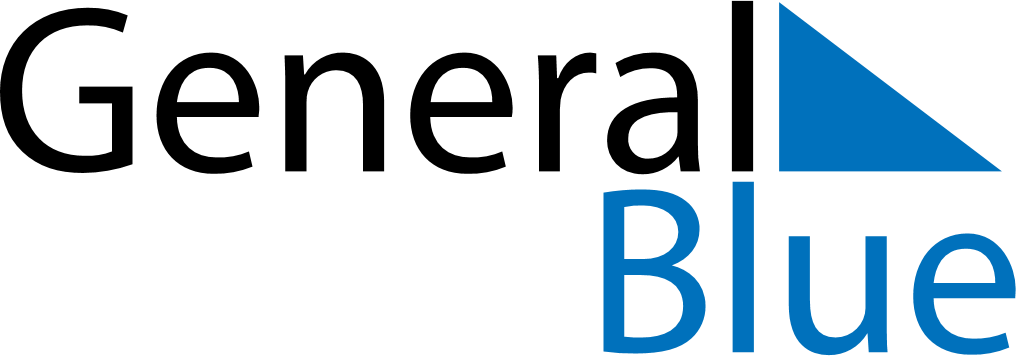 May 2024May 2024May 2024May 2024ArmeniaArmeniaArmeniaSundayMondayTuesdayWednesdayThursdayFridayFridaySaturday12334Labour Day56789101011Yerkrapah DayVictory and Peace Day1213141516171718192021222324242526272829303131Republic Day